De dit ben ik doosDit ben ik
Het is erg fijn als de kinderen het goed met elkaar kunnen vinden. Het is daarom belangrijk om in de eerste jaren van de basisschool al aan het groepsgevoel te werken. 
We willen dit doen door middel van de ‘Dit ben ik’ doos. Elke week staat een ander kind centraal, die de doos vult met spulletjes van thuis. 

Welke spulletjes mogen in de doos?
- Foto’s van het gezin 
- Lievelingsboek
- Muziekinstrument
- Hobby en/of sport spullen
- enz. 

In de klas
Op school mag het kind de meegebrachte spulletjes laten zien en erover vertellen.
De klas mag er vragen over stellen en zo leren we elkaar nog beter kennen!

Zijn er nog vragen? Kom dan gerust even langs!

Veel succes! 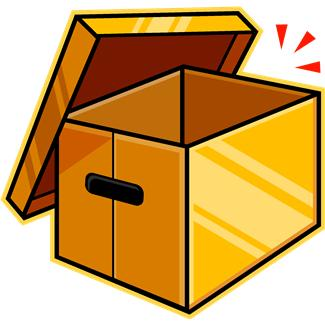 